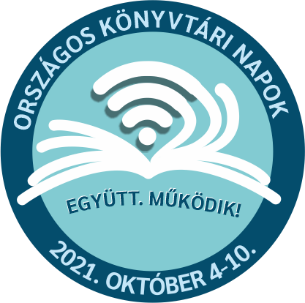 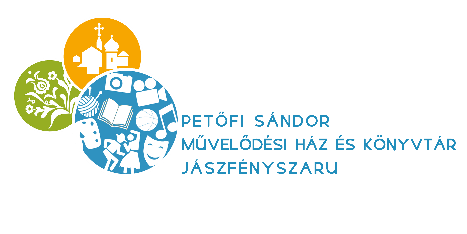 Név:_________________________________________________ Osztály:___________Leadási határidő: 2022. május 20. (péntek)III. forduló 5-6. osztályFELADATLAP – Egy általad választott könyv elolvasásafeladatA választott könyv szerzője: ___________________________________________________A választott könyv címe:______________________________________________________feladatÍrd le 5-6 mondatban, miről szólt a könyv!____________________________________________________________________________________________________________________________________________________________________________________________________________________________________________________________________________________________________________________________________________________________________________________________________________________________________________________________________________________________________________________________________________________________________________________________________________________________________________________________________________________________________________________________________________________________________________________________________________________________________________________feladat Ha tetszett a könyv, miért tetszett? Ha nem tetszett, miért nem tetszett? Írd le a véleményedet 5-6 mondatban!__________________________________________________________________________________________________________________________________________________________________________________________________________________________________________________________________________________________________________________________________________________________________________________________________________________________________________________________________________________________________________________________________________________________________________________________________________________________________________________________________________________________________________________________________________________________________________________________________________________________________________________________________________________________________________________________________________________________________________________________________________Jó olvasást kívánnak a könyvtárosok! 